ГАННІВСЬКА ЗАГАЛЬНООСВІТНЯ ШКОЛА І-ІІІ СТУПЕНІВПЕТРІВСЬКОЇ СЕЛИЩНОЇ РАДИ ОЛЕКСАНДРІЙСЬКОГО РАЙОНУКІРОВОГРАДСЬКОЇ ОБЛАСТІНАКАЗ від 31 серпня 2021 року                                                                                   №129с. ГаннівкаПро створення  психолого-педагогічної команди супроводу дітей з особливими освітніми потребами            На виконання наказу Міністерства освіти і науки України від 08.06.2018 № 609 «Про затвердження Примірного положення про команду психолого-педагогічного супроводу дитини з особливими освітніми потребами в закладі загальної середньої та дошкільної освіти»НАКАЗУЮ:    1. Створити команди психолого-педагогічного супроводу для дітей з особливими освітніми потребами, які здобувають освіту в умовах індивідуального навчання (педагогічний патронаж) у складі згідно додатку 1.    2. Створити команди психолого-педагогічного супроводу для дітей з особливими освітніми потребами, які здобувають освіту в умовах інклюзивного навчання у складі згідно додатку 2.   3. Командам психолого-педагогічного супроводу скласти  індивідуальні програми розвитку дітей з особливими освітніми потребами до 30 вересня 2021 року.  4.Контроль за виконанням наказу покласти на заступника директора з навчально-виховної роботи Ганнівської загальноосвітньої школи І-ІІІ ступенів СОЛОМКУ Т.В. та на заступника завідувача філії з навчально-виховної роботи Володимирівської загальноосвітньої школи І-ІІ ступенів, філії Ганнівської загальноосвітньої школи І-ІІІ ступенів ПОГОРЄЛУ Т.М.Директор школи                                                                                                            О.КанівецьЗ наказом ознайомлені:                                                                                                 Т.СоломкаТ.ПогорєлаО.ГришаєваМ.ЖуковаМ.Мартинюк О.Краснова Л.ГришаєваІ.Іщенко О.ГалібаД.ЩурикН.ОсадченкоК.МілярА.МарченкоА.ТкачЛ.МовчанЮ.РябошапкаВ.ТузніченкоН.ДудникО.ІвановаДодаток 1до наказу директора школивід 31.08.2021 року № 129Команда психолого-педагогічного супроводу учня 5 класу Теплова Владислава:1.Гончаренко Н.П. - вчитель-логопед КУ «Петрівський ІРЦ»;2.Дорошенко Н.В. - практичний психолог КУ «Петрівський ІРЦ»;3.Соломка Т.В. - заступник директора з навчально-виховної роботи;4.Гришаєва О.В.-  практичний психолог;5. Жукова М.С.- соціальний педагог, вчитель математики;Вчителі, що викладають навчальні предмети:6.Мартинюк М.А. – вчитель трудового навчання ;7.Краснова О.В. – вчитель української мови та літератури;8.Гришаєва Л.В. – вчитель історії;9.Іщенко І.В. – вчитель музичного мистецтва;10.Галіба О.А.- вчитель інформатики;11.Щурик Д.О. –  педагог-організатор;12.Осадченко Н.М. – вчитель основ здоров’я;13.Теплова А.С. – мати.Команда психолого-педагогічного супроводу учениці 2 класу Водянюк Софії:1.Гончаренко Н.П. - вчитель-логопед КУ «Петрівський ІРЦ»;2.Дорошенко Н.В. - практичний психолог КУ «Петрівський ІРЦ»;3.Соломка Т.В. - заступник директора з навчально-виховної роботи;4.Гришаєва О.В.-  практичний психолог;5. Жукова М.С.- соціальний педагог;Вчителі, що викладають навчальні предмети:6. Міляр К.В. – вчитель початкових класів7.Марченко А.В.- вчитель англійської мови;8.Гришаєва Л.В. – вчитель історії9.Водянюк Н.Г. – мати.Додаток 2до наказу директора школивід 31.08.2021 року № 129Команда психологічного супроводудітей з ООПв 2021-2022 навчальному роціПедько Євгеній(7 клас)Педько Василь(8 клас)Гончаренко Н.П., вчитель-логопед КУ «Петрівський ІРЦ»;Дорошенко Н.В., практичний психолог КУ «Петрівський ІРЦ»;Погорєла Т.М., заступник завідувача філією з НВР;Іщенко І.В., класний керівник;Ткач А.Е., практичний психолог, соціальний педагог;Рябошапка Ю.В., вчитель української мови та літератури;Мовчан Л.В., вчитель корекційних занять;Тузніченко В.І., асистент учителя;Штурба Н.В., матиГончаренко Н.П., вчитель-логопед КУ «Петрівський ІРЦ»;Дорошенко Н.В., практичний психолог КУ «Петрівський ІРЦ»;Погорєла Т.М., заступник завідувача філією з НВР;Дудник Н.В., класний керівник;Ткач А.Е., практичний психолог, соціальний педагог;Іванова О.В., вчитель української мови та літератури;Мовчан Л.В., вчитель корекційних занять;Тузніченко В.І., асистент учителя;Штурба Н.В., мати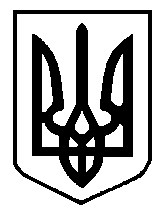 